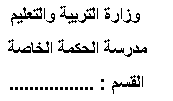 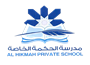 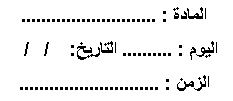 الصف .:الثالثاختبار اللغة العربية للفصل الدراسي الأول2021/2022 إقرأ النص التالي ،ثم أجب عن الأسئلة التي تليه.النحلة من الحشرات النافعة للإنسان . و هي حشرة اجتماعية ، لا تعيش بمفردها ، بل تعيش في جماعات كبيرة داخل خلايا خاصة بها . في كل خلية تعيش ملكة واحدة مع مئات الذكور و آلاف من العاملات . و لكل مجموعة من العاملات عملها ووظيفتها ، فمنها من تخرج من الخلية و تتنقل بين الأزهار لتجمع رحيقها وتتصنع منه عسلا لذيذا. و منها من تحرس الخلية وتدافع عنها  ومنها من تعتني بنظافة الخلية .وكل نحلة تؤدي عملها بنشاط و نظام رائع .ولكل خلية ملكة ، وظيفتها الوحيدة وضع البيض ، وتضع أحيانا أكثر من ألف بيضة في اليوم الواحد.و النحل يعتني بها ، ينظفها ، يطعمها و يحرسها .بعد أن تضع الملكة البيض في خلايا شمعية بثلاثة أيام ،تخرج منه ديدان  صغيرة يعتني بها النحل أيضا ،حتى تكبر و تصبح شرانق فيغطيها بالشمع . وبعد اثني عشر يوما تصبح الشرانق نحلا يستعد للخروج من الخلية .-عكس كلمة " نافعة " ؟        أ-مفيدة                           ب-ضارة                   ج-مهمة                          د-مميزة2 – ما نوع الجملة التالية ( تصبح الشرانقُ نحلاً يستعد للخروج ) ؟فعلية                  ب- اسمية                   ج- تركيب                       3 -الوظيفة الوحيدة للملكة في الخلية هي :     أ-الحكم في الخلية             ب-صنع العسل             ج-الدفاع عن الخلية           د-وضع البيض4-أي من العبارات التالية تدل جملة اسمية   :     أ-النحلة من الحشرات النافعة  ب-تضع الملكة الكثير من البيض  ج- تعتبر النحلة حشرة اجتماعية5–من وظائف العاملات في الخلية : جمع الرحيق        ب- صنع العسل          ج- حراسة الخلية             د- جميع ما ذكر.6- تصبح الشرانق نحلاً بعد ................ثلاثة عشر يوماً     ب-   اثنى عشر يوماً       ج – يومين               د- سبعة شهور .7- من خلال فهمك للنص السابق : ماهي أكثر ما يميز حشرة النحلة ؟أ- التعاون وحب العمل          ب- حشرات غير اجتماعية          ج- تعيش بمفردها  .8- ما نوع العبارة التالية ( الملكةُ وظيفتها وضع البيض في الخلية ) ؟أ- جملة اسمية             ب- جملة فعلية                ج- كلاهما صحيح .9- نوع النص السابق هو ....أ- نص سردي                     ب-  نص معلوماتي           ج-  نص شعري.10- ضع علامة صح أو خطأ ( تتميز خلية النحل بأن لكل فرد من أفرادها وظيفته التي يقوم بها) صحخطأ ___________________________________________________________________